Rejestracja Obrotu Produktami Leczniczymi WeterynaryjnymiInstrukcja obsługi Wersja 1.3 z 2022.08.09WstępElektroniczny system raportowaniu obrotu produktami leczniczymi weterynaryjnymi został zintegrowany z systemem e-klient. Dostępny jest on pod adresem: https://eklient.piwet.pulawy.plDostęp jest ograniczony tylko dla osób zarejestrowanych i wymagane jest podanie loginu i hasła.Logowanie i przesyłanie pliku raportuZa pomocą przeglądarki internetowej łączymy się z systemem e-klient.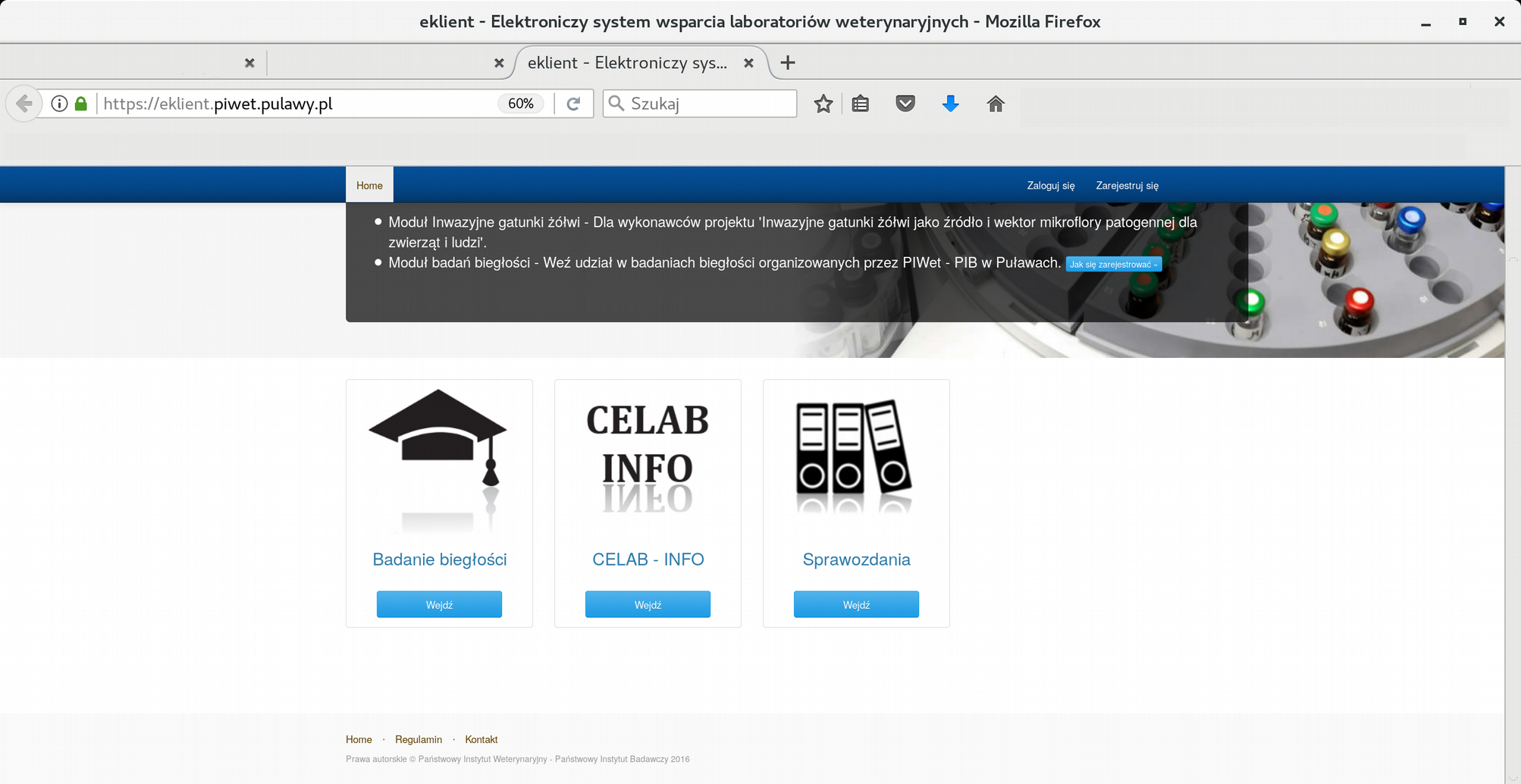 Wybieramy formularz logowania i uzupełniamy go.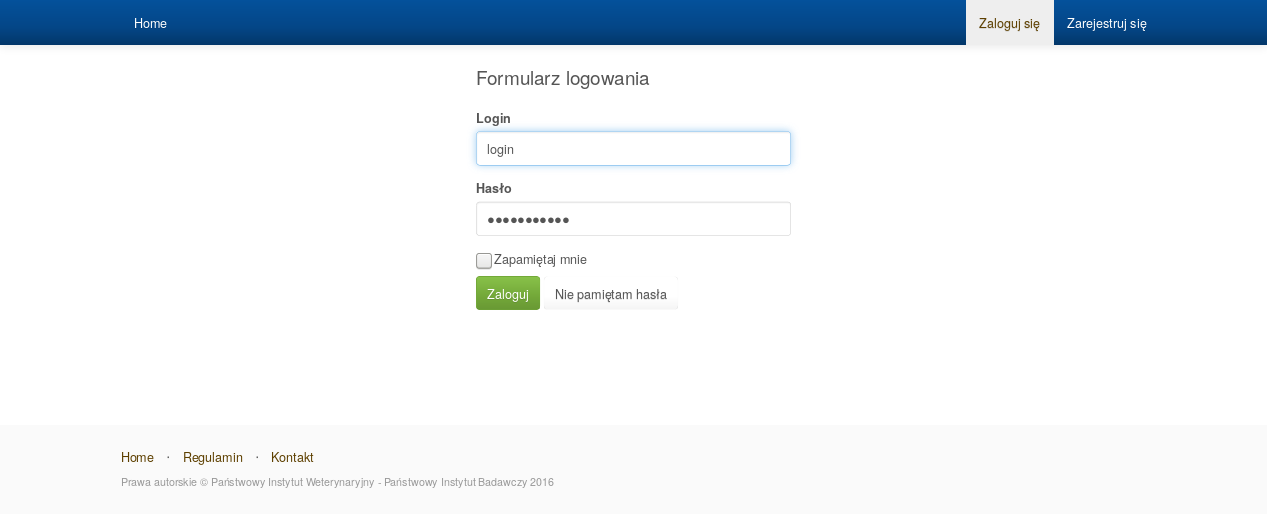 Po zalogowaniu pojawia się kolejny moduł „Obrót PLW” który wybieramy.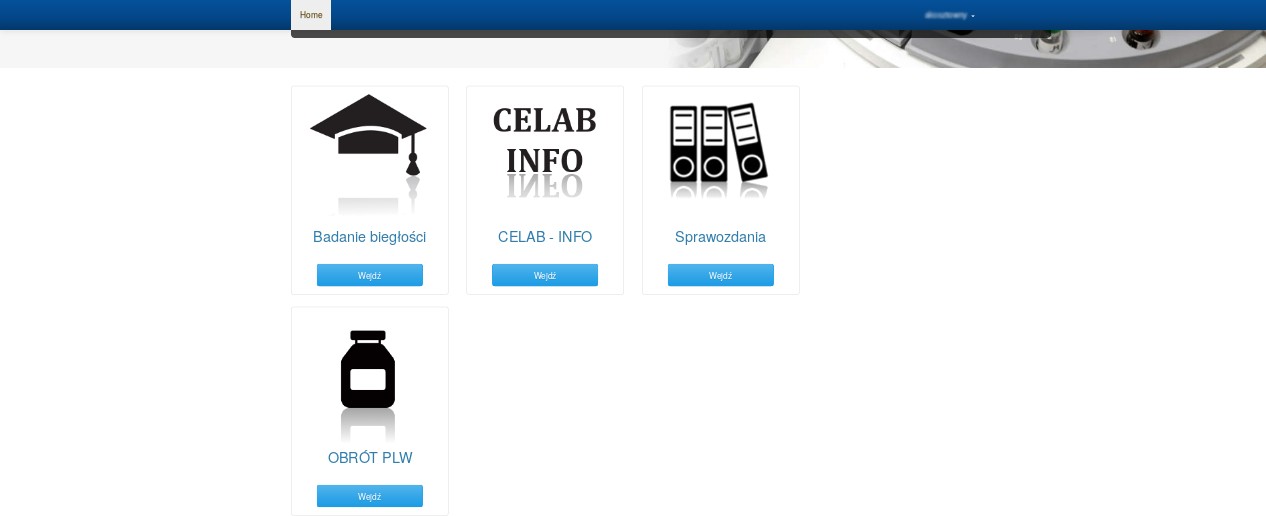 Pojawia się lista podmiotów do których mamy uprawnienia do raportowania. Na niej wybieramy podmiot którego dotyczy raport (ikonka w kolumnie Akcje).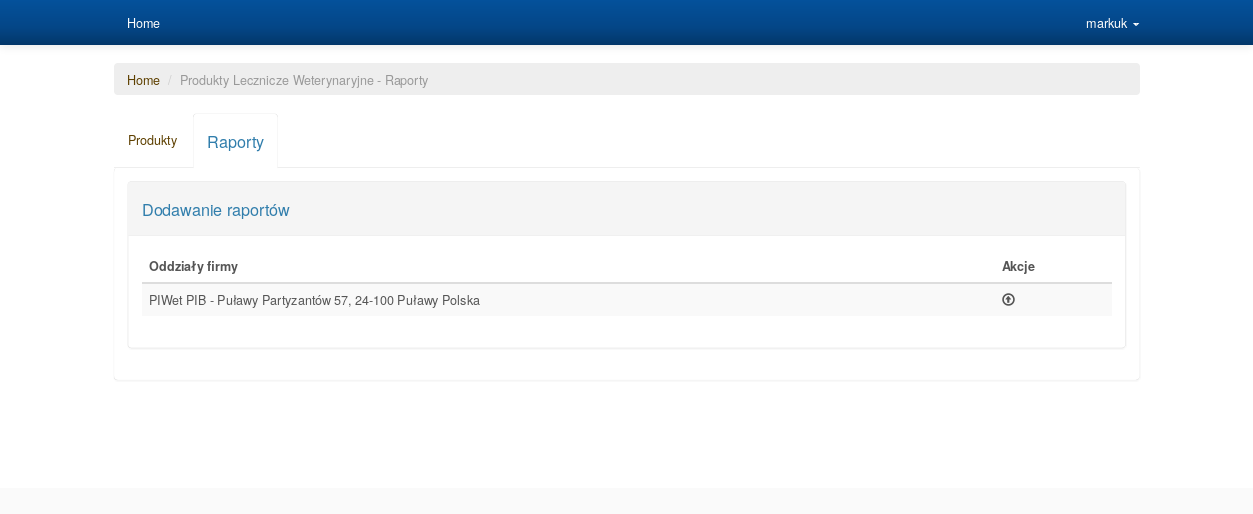 Po wybraniu pozycji listy następuje przekierowanie do listy raportów. Wybieramy na niej okres raportowy.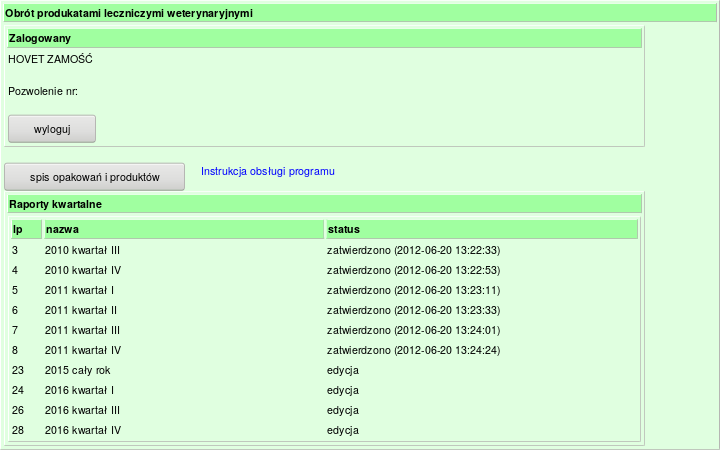 Po wybraniu okresu raportowego pojawia się formularz umożliwiający załadowanie pliku raportu.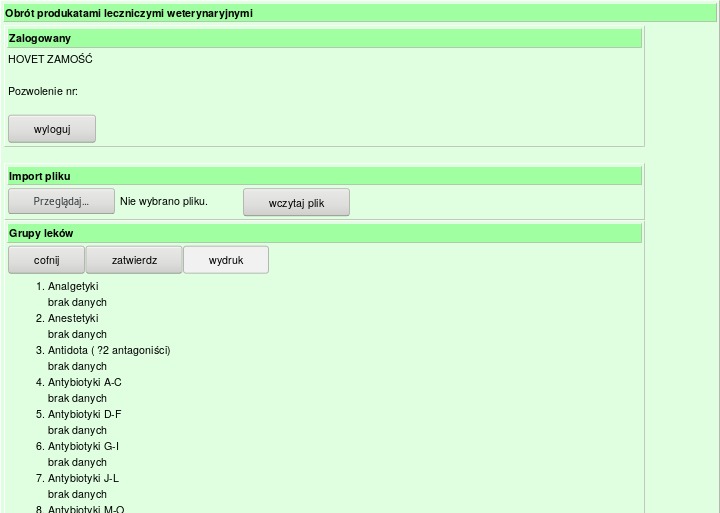 Po wybraniu i wczytaniu wcześniej przygotowanego pliku raportu otrzymujemy informację o statusie wysyłki i listę aktualnie wybranych preparatów.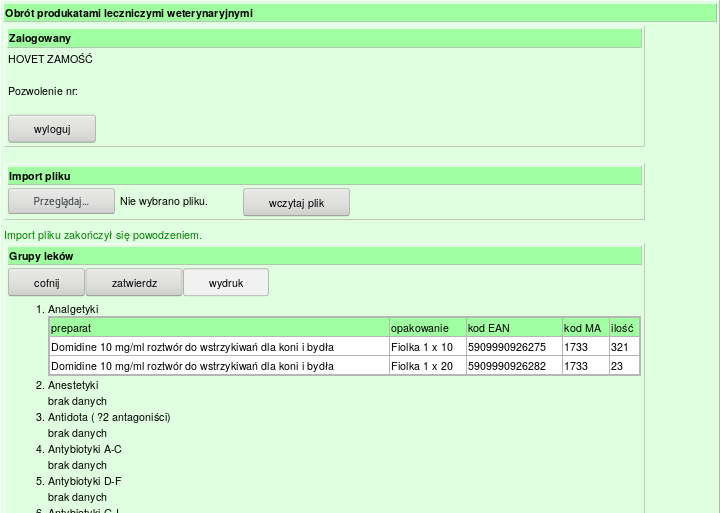 Jeśli wszystko jest zgodne zatwierdzamy wysłany raport (przycisk zatwierdź)W przypadku błędów w pliku raportu może pojawić się komunikat o tym informujący. Konieczna jest wtedy korekta pliku raportu oraz jego ponowna wysyłka.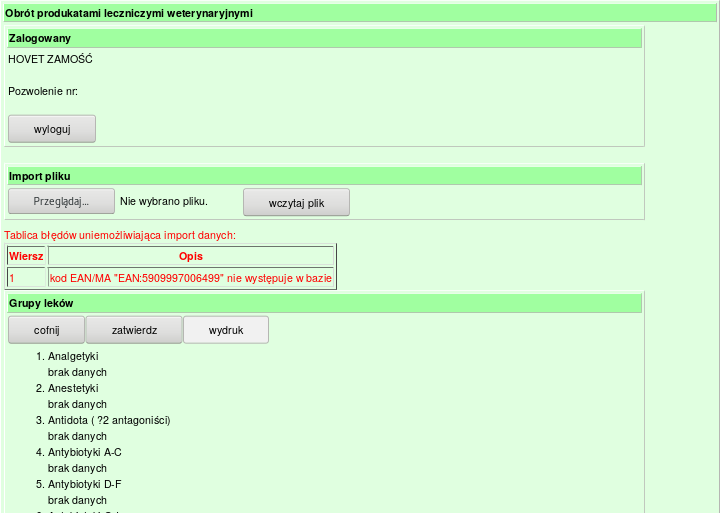 Plik raportuPlik raportu powinien być przygotowany w formacie csv zawierającym przynajmniej dwie kolumny: kod opakowania i liczba wprowadzonych do obrotu opakowań. Kodem opakowania jest kod EAN lub w przypadku jego braku numer pozwolenia. Kody EAN powinny być poprzedzone znakami „EAN:” natomiast numer pozwolenia „MA:”.Przykładowo:EAN:5909991234567 EAN:5909997654331 MA:EU/1/12/345/012 MA:EU/2/34/567/890Liczba opakowań musi być wyrażona liczbą całkowitą np.: 10, 123.Kolumny oddzielane są średnikiem.Kolejne kolumny są ignorowane i mogą być traktowane jako komentarz. Rozpoczęcie wiersza od znaku # powoduje potraktowanie go jako komentarza. Dozwolone są wiersze puste.Przykładowy plik (uwaga kody są fikcyjne):#Opis pliku, raport z dnia .. z firmy .. EAN:5909991234567;12;dwanaście pełnych opakowań EAN:5909997654331;3MA:EU/1/12/345/012;15;czyli piętnaście opakowań MA:EU/2/34/567/890;13#koniecKomunikatZgodnie z obowiązującymi w Polsce przepisami ustawy z dnia 6 września 2001 r. Prawo farmaceutyczne nie jest możliwe dzielenie opakowań weterynaryjnych produktów leczniczych na poziomie hurtowni farmaceutycznych weterynaryjnych produktów leczniczych. Powyższa czynność stanowi element procesu wytwarzania i może odbywać się wyłącznie u wytwórcy weterynaryjnego produktu leczniczego.W związku z powyższym, na platformie e-klient, z dniem przesyłania danych za III kwartał 2022 r. nie będzie możliwości raportowania sprzedaży niepełnych opakowań weterynaryjnych produktów leczniczych.